ObsahIdentifikační údaje ZadavateleTechnická správa komunikací hl. m. Prahy, a.s.sídlo:  Řásnovka 770/8, 110 00 Praha 1  - Staré MěstoIČO:   03447286DIČ:   CZ03447286zapsaná v obchodním rejstříku vedeném Městským soudem v Praze, spis. zn.. 20059zastoupená: Mgr. Jozefem Sinčákem, MBA, generálním ředitelem a předsedou                      představenstva                     PhDr. Filipem Hájkem, místopředsedou představenstva                     Ing. Josefem Richtrem, místopředsedou představenstva                     Ing. Martinem Pípou, členem představenstvatelefon:         257 015 420, 257 015 421 fax:               257 015 435 e-mail:          tsk@tsk-praha.czdatová schránka:   mivq4t3Bankovní spojení:  PPF banka a.s.                               č.ú. 2023100003/6000Profil Zadavatele: https://www.tsk-praha.cz/wps/portal/root/o-spolecnosti/verejne-zakazky-asOprávněni jednat jménem Zadavatele jsou vždy dva členové představenstva společně, z nichž nejméně jeden musí být předsedou anebo místopředsedou představenstva.Osobou oprávněnou jednat jménem zadavatele ve věcech technických je Ing. Martin Pípa. Osobou oprávněnou ve věci zadávacího řízení je Mgr. Jiří Šimon. Zadavatel preferuje podání námitek ve smyslu § 241 ZZVZ prostřednictvím národního elektronického nástroje NEN.Zadavatel zpracoval tuto Zadávací dokumentaci na veřejnou zakázku dle svých nejlepších znalostí a zkušeností z oblasti zadávání veřejných zakázek s cílem zajistit transparentní, nediskriminační a hospodárné zadání veřejné zakázky. Zadávací dokumentace obsahuje v souladu s ust. § 36 ZZVZ zadávací podmínky a podmínky účasti v zadávacím řízení v souladu s ust. § 37 ZZVZ.Zadavatel upozorňuje na skutečnost, že tato Zadávací dokumentace je souhrnem jeho zvláštních požadavků, přičemž práva a povinnosti Zadavatele a dodavatele v souvislosti se zadávacím řízením jsou dále upravena v příslušných ustanoveních ZZVZ.Zadavatel žádá dodavatele, aby neprodleně po převzetí této Zadávací dokumentace tuto podrobili vlastnímu přezkoumání a v případě nesouhlasu s jakoukoliv skutečností, resp. procesem v ní obsaženým, využili svého práva požádat písemně o vysvětlení Zadávací dokumentace podle § 98 ZZVZ nebo podat námitku ve smyslu § 241 ZZVZ. Pokud jsou v této zadávací dokumentaci uvedeny technické podmínky prostřednictvím přímého nebo nepřímého odkazu na určité dodavatele nebo výrobky nebo patenty na vynálezy, užitné vzory, průmyslové vzory, ochranné známky nebo označení původu, zadavatel u každého takového odkazu umožňuje nabídnout rovnocenné řešení. Pokud jsou v zadávacích podmínkách uvedeny odkazy na normy či technické dokumenty podle § 90 odst. 1 a 2 ZZVZ, zadavatel u každého takového odkazu umožňuje nabídnout rovnocenné řešení.Zadavatel je povinen při vytváření zadávacích podmínek, hodnocení nabídek a výběru dodavatele, povinen za předpokladu, že to bude vzhledem k povaze a smyslu zakázky možné, dodržovat zásady sociálně odpovědného zadávání, environmentálně odpovědného zadávání a inovací ve smyslu tohoto zákona. Zadavatel zohlednil tyto povinnosti při přípravě zadávacích podmínek.Zadavatel uveřejnil v souladu s § 96 odst. 1 ZZVZ Zadávací dokumentaci v plném rozsahu s výjimkou oznámení o zahájení zadávacího řízení na profilu Zadavatele (https://www.tsk-praha.cz/wps/portal/root/o-spolecnosti/verejne-zakazky-as) ode dne uveřejnění oznámení o zahájení zadávacího řízení ve Věstníku veřejných zakázek. Zadavatel neposkytuje Zadávací dokumentaci ani její části jiným způsobem.Veškeré úkony v rámci tohoto zadávacího řízení a rovněž veškerá komunikace mezi Zadavatelem a dodavateli probíhá výhradně elektronicky prostřednictvím elektronického nástroje NEN (Národní elektronický nástroj).Písemná komunikace mezi Zadavatelem a dodavateli v rámci tohoto zadávacího řízení musí v souladu s ustanovením § 211 odst. 3 zákona probíhat výhradně v elektronické podobě. Zadavatel preferuje komunikaci prostřednictvím elektronického nástroje NEN (Národní elektronický nástroj), a proto žádá všechny účastníky zadávacího řízení, aby elektronický nástroj používali k veškeré komunikaci v rámci zadávacího řízení (nikoliv pouze k podání nabídek).Nabídky se podávají výhradně prostřednictvím elektronického nástroje NEN.Veškeré písemnosti zasílané prostřednictvím elektronického nástroje NEN se považují za řádně doručené dnem jejich doručení do uživatelského účtu adresáta písemnosti v elektronickém nástroji NEN. Na doručení písemnosti nemá vliv, zda byla písemnost jejím adresátem přečtena, případně, zda elektronický nástroj NEN adresátovi odeslal na kontaktní emailovou adresu upozornění o tom, že na jeho uživatelský účet v elektronickém nástroji NEN byla doručena nová zpráva, či nikoli.Za řádné a včasné seznamování se s písemnostmi zasílanými Zadavatelem prostřednictvím elektronického nástroje NEN, jakož i za správnost kontaktních údajů uvedených u dodavatele zodpovídá vždy dodavatel.Zadavatel upozorňuje, že omezení na jeden soubor (jednu přílohu) je v systému NEN nastaveno na  100 MB. Větší soubory je nutno například zazipovat a rozdělit na více archivů tak, aby byla velikost jednotlivých souborů max. 100 MB.Veřejný klíč (šifrovací certifikát) je uveden v příslušném poli v rámci specifikace zakázky a na profilu Zadavatele. Zadavatel upozorňuje, že k šifrování nabídky je nutné použít šifrovací klíč, který je uveřejněn u této VZ v NEN a na profilu Zadavatele  - s platností do 1.9.2022.Zadavatel uvádí, že pro možnost podat nabídku prostřednictvím elektronického nástroje NEN musí být dodavatel řádně registrovaným dodavatelem. Zadavatel upozorňuje dodavatele, že registrace není okamžitá a podléhá schválení administrátorem systému NEN.Podmínky a informace týkající se elektronického nástroje NEN, včetně informací o používání elektronického podpisu, jsou dostupné na https://nen.nipez.cz/.Pro odpovědi na případné otázky týkající se uživatelského ovládání elektronického nástroje NEN je možné využít uživatelskou podporu NEN (tel.: 841 888 841, nebo Service Desk).1.7	Označení osob odlišných od zadavatele, které zpracovaly část zadávací dokumentaceZadavatel v souladu s § 36 odst. 4 ZZVZ uvádí, že níže uvedenou část zadávací dokumentace („ZD“) vypracovala osoba odlišná od zadavatele, a to konkrétně:Předmět Veřejné zakázkyKód klasifikace předmětu veřejné zakázky:CPV: 34970000-7 - Zařízení pro řízení provozuCPV: 34990000-3 - Řídící, bezpečnostní, signalizační a světelné zařízeníCPV: 34993100-5 – Osvětlení tunelůCPV: 31172000-2 – Transformátory napětíCPV: 31200000-8 – Elektrické rozvodné a řídicí zařízení Předpokládaná hodnota veřejné zakázky: 35.000.000,- Kč (bez DPH).Předmět plnění: Předmětem zakázky je snížení energetické náročnosti technických zařízení sloužících pro zajištění provozu silniční dopravy, a to modernizací stávajícího sodíkového osvětlení za nová osvětlovací tělesa s LED světelnými zdroji vč. napájecích kabelů a dále modernizací transformátorů pro napájení technologií tunelů.Bezpečnost městského silničního provozu, jehož intenzita je v Praze jedna z nejvyšších v rámci celé České republiky, vyžaduje zajištění chodu vysokého počtu zařízení (např. osvětlení a přisvětlení dopravních značek) s vysokou celkovou spotřebou energií. Realizace energeticky efektivních úsporných technologií v rámci projektu tak přispěje ke snížení této energetické náročnosti a přispěje k vyšší ekonomičnosti a ekologičnosti provozu.Veřejná zakázka je koncipována na základě strategie hlavního města Prahy dosahovat energetických úspor. Veřejná zakázka bude financována z rozpočtu hlavního města Prahy a z operačního programu Praha - pól růstu. Zadavatel upozorňuje, že některé oblasti plnění veřejné zakázky nejsou způsobilými výdaji dle pravidel operačního programu Praha – pól růstu a vyžaduje, aby tyto části, které v průběhu realizace zadavatel specifikuje, byly fakturovány samostatně.Nastavení cílů projektu také zohledňuje požadavky připravovaného Plánu udržitelné městské mobility (SUMP).Veřejná zakázka se skládá ze tří oblastí plnění:Modernizace stávajícího sodíkového osvětlení zlíchovského (ZAT) automobilového tunelu za nová osvětlovací tělesa s LED technologií.Modernizace řídicího systému osvětlení zlíchovského tunelu.Modernizace transformátorů pro napájení technologie tunelů. Součástí předmětu plnění je:  zajištění dopravně-inženýrského rozhodnutí (DIR) od příslušného silničního správního úřadu,zajištění projektu a realizace dopravně-inženýrských opatření (DIO), zajištění všech podkladů pro aktivaci stavby dle pokynů Zadavatelezajištění umístění informačních tabulí MHMP dle manuálu, který je uveřejněn na adrese:https://www.tsk-praha.cz/wps/wcm/connect/www.tsk-praha.cz20642/6776d5a6-aca9-499c-bc0f-bc19d0489d8a/1402513_262479_Praha_info_panely_staveb_manual_03_2012_n3.pdf?MOD=AJPERESdoplněných o QR kód odkazující na popis stavby na www.tsk-praha.czSoučástí této Zadávací dokumentace jsou rovněž technické podklady zpracované v souladu s § 92 odst. 1 ZZVZ, a to společností Kybertec, s.r.o., se sídlem: Tovární 1112, 53701 Chrudim, IČO: 25986368Obecné požadavky na plnění veřejné zakázkyVybraný dodavatel bude povinen při plnění této veřejné zakázky dodržovat veškeré relevantní právní předpisy, technické normy, příslušné vnitřní normy zadavatele – technologické předpisy a veškerá dopravně-inženýrská rozhodnutí příslušných orgánů. Při plnění této veřejné zakázky bude vybraný dodavatel povinen vycházet též z materiálu „Zásady budování nového systému řízení a regulace městského silničního provozu v hl. m. Praze“, který schválila Rada Zastupitelstva hlavního města Prahy usnesením č. 710 dne 20. června 1995 a z materiálu „Zásady pro rozvoj dopravní telematiky v hl. m. Praze“, který schválila Rada hlavního města Prahy usnesením č. 0349 dne 19. března 2002, případně též z dalších obdobných materiálů, které budou přijaty příslušnými orgány hlavního města Prahy.Veškerá nově dodávaná zařízení musí být plně kompatibilní se stávajícími zařízeními. Veškeré činnosti musí být při plnění této veřejné zakázky prováděny takovými postupy a takovými technickými, softwarovými a hardwarovými prostředky, aby tato kompatibilita nebyla žádným způsobem narušena.V průběhu plnění veřejné zakázky bude vybraný dodavatel povinen postupně předávat zadavateli veškerou dokumentaci (návody, manuály apod.), kterou vybraný dodavatel za účelem plnění této veřejné zakázky obdržel od jakékoliv třetí osoby nebo sám vytvořil. Po ukončení plnění této veřejné zakázky bude vybraný dodavatel povinen vrátit zadavateli též veškerou dokumentaci, kterou od něho v průběhu plnění veřejné zakázky obdržel. Veškerá předávaná dokumentace bude muset být v českém jazyce. V českém jazyce budou muset být též veškeré popisky na zařízeních dodaných vybraným dodavatelem zadavateli. Pro případ, že v souvislosti s plněním veřejné zakázky bude dodavatelem zadavateli předána jakákoliv dokumentace či software, zejména tzv. provozní programy, které budou mít charakter autorského díla ve smyslu zákona č. 121/2000 Sb., o právu autorském, o právech souvisejících s právem autorským a o změně některých zákonů (autorský zákon), ve znění pozdějších předpisů, vyhrazuje si zadavatel podmínky, které jsou uvedeny v závazném vzoru smlouvy na plnění veřejné zakázky (Příloha č. 1 zadávací dokumentace).Dodavatel je povinen ekologickým způsobem likvidovat veškeré odpady, jako jsou vyměněné technologie a jejich příslušenství, obaly a zbytky po dodávce nové technologie v souladu s Přílohou č. 3 smlouvy na plnění veřejné zakázky.Doba plnění Veřejné zakázkyVeřejná zakázka bude vybraným dodavatelem plněna od okamžiku uzavření smlouvy na plnění této veřejné zakázky. Předpokládaný termín zahájení plnění veřejné zakázky je zadavatelem předběžně stanoven na 4Q 2021 s tím, že zadavatel upozorňuje, že termín zahájení plnění veřejné zakázky může být posunut v souvislosti s průběhem a ukončením toho zadávacího řízení. Předmět veřejné zakázky bude plněn ve dvou časových fázích:Dodání hlavního předmětu veřejné zakázky (dodávky a instalace zařízení) bude dokončeno do 6 měsíců od účinnosti smlouvy o dílo s vybraným dodavatelem. Tento postup souvisí                    s platným harmonogramem projektu schváleného v rámci z Operačního programu Praha pól růstu ČR.Zkušební provoz s ověřováním provozu bude realizován ve lhůtě 60 dní od dodání hlavního předmětu plnění veřejné zakázky. Místo plnění Veřejné zakázky Místem plnění veřejné zakázky je Zlíchovský automobilový tunel, Praha 5.Podmínky kvalifikaceObecná pravidla prokazování kvalifikaceDodavatel prokáže kvalifikaci v souladu s § 74 a násl. ZZVZ ve spojení s § 45 ZZVZ v rozsahu stanoveném níže.Zadavatel zdůrazňuje, že kvalifikační doklady (jakož i další části nabídky) se předkládají v elektronické podobě.Dodavatel může v nabídce předložit doklady o kvalifikaci v prostých kopiích nebo, není-li dále stanoveno jinak, nahradit předložení těchto dokladů čestným prohlášením či jednotným evropským osvědčením. Zadavatel ve smyslu § 86 odst. 2 zákona nepřipouští nahrazení předložení dokladů čestným prohlášením v případě, kdy zadavatel v zadávací dokumentaci požaduje předložení zvláštního dokladu.Zadavatel upozorňuje, že si před uzavřením smlouvy od vybraného dodavatele vyžádá předložení originálů nebo ověřených kopií dokladů o kvalifikaci, pokud již nebyly v zadávacím řízení předloženy (nebo nestanoví-li ZZVZ jinak).Pokud nebude z předložených dokladů zřejmé, zda byla příslušná kvalifikace dodavatelem splněna nebo Zadavatel získá pochybnosti o tom, zda jsou tvrzení účastníka věrohodná, využije postup podle § 46 ZZVZ.Doklady prokazující základní způsobilost a výpis z obchodního rejstříku či jiné obdobné evidence musí prokazovat splnění požadovaného kritéria způsobilosti nejpozději v době 3 měsíců přede dnem zahájení zadávacího řízení.Zahraniční dodavatel prokazuje splnění kvalifikace způsobem dle § 81 ZZVZ doklady vydanými podle právního řádu země, ve které byla získána, a to v rozsahu požadovaném Zadavatelem. Výpis z evidence Rejstříku trestů v ČR vydává Rejstřík trestů. Potvrzení pro daňové nedoplatky zahraničních dodavatelů v ČR vydává Finanční úřad pro Prahu 1 a potvrzení pro nedoplatky zahraničních dodavatelů v ČR na pojistném a na penále na sociální zabezpečení a příspěvku na státní politiku zaměstnanosti vydává Pražská správa sociálního zabezpečení.Dodavatel může prokázat určitou část ekonomické, technické kvalifikace nebo profesní způsobilosti požadované zadavatelem, s výjimkou kritéria podle § 77 odst. 1 ZZVZ (výpis z obchodního rejstříku nebo jiné obdobné evidence), prostřednictvím jiných osob.Dodavatel je v takovém případě povinen Zadavateli podle § 83 odst. 1 ZZVZ předložit:doklady prokazující splnění profesní způsobilosti podle § 77 odst. 1 ZZVZ jinou osobou,doklady prokazující splnění chybějící části kvalifikace prostřednictvím jiné osoby,doklady o splnění základní způsobilosti podle § 74 ZZVZ jinou osobou (Zadavatel potvrzuje, že doklady o splnění základní způsobilosti podle § 74 ZZVZ jinou osobou lze v nabídce nahradit čestným prohlášením podepsaným jinou osobou, přičemž před podpisem Smlouvy bude vybraný dodavatel povinen doložit originály či ověřené kopie vlastních dokladů k prokázání základní způsobilosti jiné osoby v rozsahu dle § 75 ZZVZ), apísemný závazek jiné osoby k poskytnutí plnění určeného k plnění příslušné části Veřejné zakázky nebo k poskytnutí věcí nebo práv, s nimiž bude dodavatel oprávněn disponovat v rámci plnění Veřejné zakázky, a to alespoň v rozsahu, v jakém jiná osoba prokázala kvalifikaci za dodavatele. Podle § 83 odst. 2 ZZVZ přitom platí, že prokazuje-li dodavatel prostřednictvím jiné osoby kvalifikaci a předkládá doklady podle § 79 odst. 2 písm. b)  (bod 5.5.A Seznam významných dodávek) nebo d) (bod 5.5.B. Seznam techniků) ZZVZ vztahující se k takové osobě, musí písemný závazek obsahovat závazek, že jiná osoba bude vykonávat stavební práce nebo služby, ke kterým se prokazované kritérium kvalifikace vztahuje.V případě společné účasti dodavatelů prokazuje základní způsobilost a profesní způsobilost podle § 77 odst. 1 ZZVZ každý dodavatel samostatně. Ostatní kvalifikaci musí všichni dodavatelé prokázat společně (v souhrnu).Zadavatel může v souladu s § 46 odst. 1 ZZVZ požadovat po dodavateli, aby písemně objasnil nebo doplnil předložené údaje či doklady. Dodavatel je povinen splnit tuto povinnost v přiměřené lhůtě stanovené Zadavatelem, kterou může Zadavatel prodloužit nebo prominout její zmeškání. Kvalifikace poddodavateleZadavatel v souladu s § 85 ZZVZ požaduje, aby dodavatel předložil doklady prokazující způsobilost u svých poddodavatelů. Za tímto účelem dodavatel předloží v nabídce seznam zamýšlených poddodavatelů (blíže viz bod 9. Zadávací dokumentace).Pokud dodavatel využije při realizaci veřejné zakázky poddodavatele, který bude realizovat více než 5 % finančního objemu veřejné zakázky, předloží účastník doklady prokazující základní způsobilost podle § 74 ZZVZ a profesní způsobilost podle § 77 odst. 1 ZZVZ, vztahující se k tomuto poddodavateli.Pokud poddodavatel neprokáže splnění kvalifikace v uvedeném rozsahu, bude Zadavatel požadovat nahrazení tohoto poddodavatele v souladu s § 85 odst. 2 ZZVZ. Pokud k nahrazení poddodavatele v přiměřené lhůtě stanovené Zadavatelem nedojde, bude účastník ze zadávacího řízení v souladu s § 85 odst. 3 ZZVZ vyloučen.Základní způsobilostZadavatel požaduje, aby účastník splňoval základní způsobilost dle § 74 ZZVZ, a to způsobem uvedeným v § 75 ZZVZ. Dodavatel prokazuje splnění podmínek základní způsobilosti předložením: výpisu z evidence Rejstříku trestů ve vztahu k § 74 odst. 1 písm. a) ZZVZ;potvrzení příslušného finančního úřadu a písemného čestného prohlášení ke spotřební dani ve vztahu k § 74 odst. 1 písm. b) ZZVZ;písemného čestného prohlášení ve vztahu k § 74 odst. 1 písm. c) ZZVZ;potvrzení příslušné okresní správy sociálního zabezpečení ve vztahu k § 74 odst. 1 písm. d) ZZVZ;výpisu z obchodního rejstříku, nebo písemného čestného prohlášení v případě, že není v obchodním rejstříku zapsán, ve vztahu k § 74 odst. 1 písm. e) ZZVZ. Je-li účastníkem právnická osoba, musí podmínku podle § 74 odst. 1 písm. a) ZZVZ splňovat tato právnická osoba a zároveň každý člen statutárního orgánu. Je-li členem statutárního orgánu účastníka právnická osoba, musí podmínku podle § 74 odst. 1 písm. a) ZZVZ splňovat tato právnická osoba, každý člen statutárního orgánu této právnické osoby a osoba zastupující tuto právnickou osobu ve statutárním orgánu účastníka. Podává-li nabídku pobočka české právnické osoby, musí tuto podmínku splňovat vedle těchto osob také vedoucí pobočky závodu. Podává-li nabídku pobočka závodu zahraniční právnické osoby, musí tuto podmínku splňovat tato právnická osoba a vedoucí pobočky závodu. Účastník musí předložit doklad uvedený shora pod písmenem a), tj. výpis z evidence Rejstříku trestů, za každou ze shora uvedených osob.Splnění podmínek základní způsobilosti podle § 74 odst. 1 písm. b), c) a d) ZZVZ musí být účastníkem prokázáno jak ve vztahu k území České republiky, tak ve vztahu k zemi jeho sídla.Profesní způsobilostDodavatel prokáže profesní způsobilost ve vztahu k České republice předložením následujících dokladů podle § 77 ZZVZ:Dodavatel je ve smyslu § 77 odst. 1 ZZVZ povinen předložit výpis z obchodního rejstříku či jiné obdobné evidence, má-li v ní být dodavatel zapsán podle jiných právních předpisů. Dodavatel je ve smyslu § 77 odst. 1 ZZVZ povinen předložit doklad o tom, že je oprávněn podnikat v rozsahu odpovídajícím předmětu veřejné zakázky.  Zadavatel požaduje, aby účastník předložil oprávnění k podnikání alespoň pro následující či obdobné činnosti:projektová činnost ve výstavbě,projektování elektrických zařízení,montáž, opravy, revize a zkoušky elektrických zařízení,provádění staveb, jejich změn a odstraňování.Technická kvalifikaceSeznam významných dodávekDodavatel prokáže splnění tohoto kvalifikačního kritéria ve smyslu § 79 odst. 2 písm. b) ZZVZ předložením seznamu významných dodávek provedených, tj. dokončených dodavatelem v posledních pěti letech před uveřejněním oznámení o zahájení tohoto zadávacího řízení.Zadavatel požaduje, aby dodavatelé prokázali realizaci těchto významných dodávek:Minimálně jednu zakázku spočívající v rekonstrukci technologie tunelu za provozu a současně implementace do řídicího systému tunelu v minimální výši 20 mil Kč bez DPH. Minimálně jednu zakázku spočívající v dodávce, montáži a oživení osvětlení tunelu (obsahující, hlavní průjezdové osvětlení, adaptační osvětlení) včetně dodávky a integrace                          do řídicího systému tunelu v minimální výši 20 mil Kč bez DPH.Dodavatel prokáže splnění tohoto kvalifikačního předpokladu předložením seznamu významných dodávek zpracovaného v podobě čestného prohlášení, kde strukturovaně (v podobě tabulky) uvede následující údaje vztahující se ke každé významné dodávce:název nebo označení objednatele,specifikaci významné dodávky, hodnotu významné dodávky bez DPH,místo a dobu plnění,údaj o tom, zda je přiloženo osvědčení o realizaci dodávky,údaj o tom, zda je přiloženo prohlášení účastník o realizaci dodávky.Zadavatel si vyhrazuje právo ověřit si informace obsažené v dodavatelem předloženém seznamu realizovaných referenčních zakázek. Zadavatel dodavatele upozorňuje, že ukáží-li se údaje uváděné dodavatelem ohledně kterékoliv referenční zakázky jako nepravdivé nebude takováto referenční zakázka Zadavatelem akceptována a nebude k ní při posuzování kvalifikace dodavatele přihlíženo. Dodavatel může použít k prokázání splnění tohoto kritéria kvalifikace i takové referenční zakázky, které poskytl: společně s jinými dodavateli, a to v rozsahu, v jakém se na plnění referenční zakázky sám podílel, nebojako poddodavatel, a to v rozsahu, v jakém se na plnění referenční zakázky podílel.Seznam techniků Dodavatel prokáže splnění tohoto kvalifikačního kritéria ve smyslu § 79 odst. 2 písm. c) a d) ZZVZ předložením jmenného seznamu osob (dále jen „realizační tým“), jež se budou podílet na plnění veřejné zakázky, bez ohledu na to, zda jde o zaměstnance dodavatele nebo osoby v jiném vztahu k dodavateli (realizační tým).Realizační tým pro potřeby prokázání tohoto kvalifikačního předpokladu musí mít minimálně následující složení, přičemž členové realizačního týmu musí splňovat níže uvedené minimální požadavky:Projektový manažer – jedna osobavzdělání v některém z následujících oborů dle Klasifikace kmenových oborů vzdělání MŠMT: Stavebnictví, geodézie a kartografie (kód 36), Doprava a spoje (kód 37), Speciální a interdisciplinární obory (kód 39), Informatické obory (kód 18), Strojírenství a strojírenská výroba (kód 23) nebo Elektrotechnika, telekomunikační a výpočetní technika (kód 26)držitel odborné způsobilosti podle § 8 vyhlášky Českého úřadu bezpečnosti práce a Českého báňského úřadu č. 50/1978 Sb., o odborné způsobilosti v elektrotechnice, v platném zněníminimálně 5 (pět) let praxe v oboru rekonstrukci nebo dodávky tunelových technologických systémů v silničních a dálničních tunelechpraxi ve funkci projektového manažera u alespoň u 1 (jedné) zakázky spočívající v rekonstrukci nebo dodávce pro silniční tunelové technologické systémy včetně zapojení na řídící dispečinkSpecialista v oboru řídicí systémy tunelů – jedna osobavzdělání v některém z následujících oborů dle Klasifikace kmenových oborů vzdělání MŠMT: Stavebnictví, geodézie a kartografie (kód 36), Doprava a spoje (kód 37), Speciální a interdisciplinární obory (kód 39), Informatické obory (kód 18), Strojírenství a strojírenská výroba (kód 23) nebo Elektrotechnika, telekomunikační a výpočetní technika (kód 26)minimálně 5 (pět) let praxe v oboru rekonstrukce nebo dodávky tunelových technologických systémů v silničních a dálničních tunelechpraxi v provádění řídicích systémů v silničních a dálničních tunelech při realizaci alespoň 1 (jedné) zakázky spočívající v rekonstrukci nebo dodávce pro silniční tunelové technologické systémy včetně zapojení na řídící dispečink autorizaci „autorizovaný inženýr“ v oboru „technologická zařízení staveb“ dle § 5 odst. 1 a 3 písm. e) zákona č. 360/1992 Sb.Dopravní inženýr – jedna osobavzdělání v některém z následujících oborů dle Klasifikace kmenových oborů vzdělání MŠMT: Doprava a spoje (kód 37)minimálně 3 (tři) roky praxe v oboru dopravního inženýrstvípraxi s realizací inženýrských opatření a vyhodnocování dynamických stavů v dopravě v souvislosti s provozem v silničních a dálničních tunelech při realizaci alespoň 1 (jedné) zakázky spočívající v rekonstrukci nebo dodávce pro silniční tunelové technologické systémy včetně zapojení na řídící dispečinkautorizaci „autorizovaný inženýr“ v oboru „dopravní stavby“ dle § 5 odst. 1 a 3 písm. b) zákona č. 360/1992 Sb.Montážní technik – jedna osobavzdělání v některém z následujících oborů dle Klasifikace kmenových oborů vzdělání MŠMT: Stavebnictví, geodézie a kartografie (kód 36), Doprava a spoje (kód 37), Speciální a interdisciplinární obory (kód 39), Informatické obory (kód 18), Strojírenství a strojírenská výroba (kód 23) nebo Elektrotechnika, telekomunikační a výpočetní technika (kód 26)držitel odborné způsobilosti podle § 8 vyhlášky Českého úřadu bezpečnosti práce a Českého báňského úřadu č. 50/1978 Sb., o odborné způsobilosti v elektrotechnice, v platném zněníminimálně 2 (dva) roky praxe v oboru rekonstrukce nebo dodávky tunelových technologických systémů v silničních a dálničních tunelechpraxi v provádění řídicích systémů v silničních a dálničních tunelech při realizaci alespoň 1 (jedné) zakázky spočívající v rekonstrukci nebo dodávce pro silniční tunelové technologické systémy včetně zapojení na řídící dispečink Účastník předloží v nabídce seznam techniků (ve formě čestného prohlášení), ve kterém strukturovaně uvede požadované údaje vztahující se ke každému členu realizačního týmu (postavení/funkce v realizačním týmu pro plnění této veřejné zakázky, typ a č. autorizace, přehled odborné praxe a v jakém poměru je příslušná osoba k dodavateli  - zaměstnaneckém či jiném poměru).     Seznam techniků musí být účastníkem zpracován v takových podrobnostech, aby z něj bylo bez jakýchkoliv pochybností zřejmé splnění všech požadavků Zadavatele. Osoby prokazující splnění tohoto kritéria technické kvalifikace se musí přímo podílet na plnění veřejné zakázky. Změna člena realizačního týmu vybraného dodavatele bude možná pouze                       na základě předchozího písemného oznámení zadavateli, a to výhradně za osobu se stejnou nebo vyšší kvalifikací.Obchodní podmínkyZávazné obchodní a platební podmínky jsou vymezeny v závazném vzoru návrhu smlouvy o dílo, který tvoří přílohu č. 1 Zadávací dokumentace.Zadavatel v rámci nabídky nevyžaduje předložení podepsaného návrhu Smlouvy, upozorňuje však, že vybraný dodavatel bude mít povinnost Smlouvu uzavřít bez možnosti změn či doplnění (vyjma přizpůsobení identifikačních údajů právní formě vybraného dodavatele), s výjimkou doplnění údajů odpovídajícím kritériím hodnocení (cena a doba realizace), které v rámci nabídky uvede dodavatel v úvodním listu nabídky. Povinnou součástí nabídky jsou ale doplněné přílohy č. 2 a č. 3 návrhu smlouvy a oceněný soupis prací - příloha č. 1 návrhu smlouvy.Podáním nabídky na Veřejnou zakázku dodavatel v plném rozsahu akceptuje obchodní a platební podmínky stanovené Zadavatelem, a to ve znění všech jejich případných úprav a doplnění, provedených formou poskytnutého vysvětlení Zadávací dokumentace. Zadavatel upozorňuje, že text Smlouvy bude uveřejněn v souladu s platnými právními předpisy (viz ustanovení § 219 ZZVZ) a dále bude uveřejněn v Centrální evidenci smluv CES TSK a.s.) vedené Zadavatelem. Pokud nabídku podává více osob společně, příslušným způsobem tuto skutečnost zohlední v úvodu (identifikace smluvních stran) a v závěru (podpisy smluvních stran) návrhu smlouvy.  Záruční doba Zadavatel požaduje záruční dobu v minimální délce:Záruční doba na dodaná zařízení v trvání			60 měsíců,záruční doba na stavební práce v trvání			36 měsíců,záruční doba na ostatní provedené práce v trvání 		24 měsíců.Pojištění Zadavatel si vyhrazuje právo požadovat po dodavateli předložení pojistné smlouvy o pojištění odpovědnosti za škodu způsobenou dodavatelem třetí osobě ve výši minimálně 20 mil. Kč za jednu škodnou událost. (Podrobnosti jsou uvedeny v čl. 11. ZD.) Posuzování splnění podmínek účasti v zadávacím řízení, hodnocení nabídek, výběr dodavatele 7.2.   Hodnocení nabídekNabídky na plnění veřejné zakázky budou hodnoceny podle jejich ekonomické výhodnosti dle § 114 a násl. zákona. Ekonomická výhodnost nabídek bude hodnocena podle nejnižší nabídkové ceny.Komise seřadí hodnocené nabídky podle výše nabídkové ceny bez DPH vzestupně od nejnižší nabídkové ceny bez DPH po nejvyšší. Nejvhodnější nabídkou bude nabídka s nejnižší nabídkovou cenou v Kč bez DPH.Požadavky na zpracování nabídkové ceny a Harmonogramu plněníPožadavky na zpracování nabídkové ceny   Nabídková cena bude uvedena ve výši bez daně z přidané hodnoty (DPH), daň z přidané hodnoty bude stanovena podle aktuálně platných právních předpisů. Nabídková cena bude stanovena jako cena za celé dílo dle soupisu prací, který je nedílnou součástí této zadávací dokumentace v členění dle soupisu prací. Podáním nabídky dodavatel potvrzuje, že nabídková cena zahrnuje všechny položky nutné k řádnému splnění předmětu veřejné zakázky, •	cenu za DIO, DIR, •	cenu za informační panel stavby hl. m. Prahy  Nabídková cena musí být stanovena jako nejvýše přípustná. Nabídková cena za provedení celého díla je závazná po celou dobu trvání smlouvy o dílo a může být změněna pouze za podmínek stanovených ve smlouvě o dílo.  Pokud potřebné práce k zajištění plnění veřejné zakázky nebudou obsaženy v soupisu prací, dodavatel vyrozumí o této skutečnosti zadavatele formou žádosti o vysvětlení zadávací dokumentace dle čl. 12 této Zadávací dokumentace.   Doložení výpočtu nabídkové cenyNabídková cena bude stanovena oceněným soupisem prací (výkazem výměr), který bude součástí nabídky a následně se stane přílohou návrhu smlouvy o dílo. Dodavatel je oprávněn v soupisu prací pouze doplnit vyznačená místa a nesmí se jakkoliv pokoušet narušit integritu zadavatelem předloženého soupisu prací nebo jiných souborů za účelem jakýchkoliv změn v jejich obsahu.Mimořádně nízká nabídková cenaZadavatel upozorňuje, že v souladu s ustanovením § 113 zákona bude nabídková cena účastníků posuzována z hlediska mimořádně nízké nabídkové ceny. Bude-li shledáno, že nabídková cena účastníka vykazuje znaky mimořádně nízké nabídkové ceny, bude takový účastník vyzván k písemnému zdůvodnění způsobu stanovení mimořádně nízké nabídkové ceny. Ve smyslu ustanovení § 48 odst. 4 zákona může Zadavatel vyloučit účastníka zadávacího řízení, pokud nabídka účastníka zadávacího řízení obsahuje mimořádně nízkou nabídkovou cenu, která nebyla účastníkem zadávacího řízení zdůvodněna. Zadavatel vyloučí účastníka z účasti v zadávacím řízení, pokud z písemného objasnění mimořádně nízké nabídkové ceny vyplynou skutečnosti uvedené v ustanovení § 113 odst. 6 ZZVZ.Časový harmonogram plněníDodavatel je povinen jako přílohu návrhu smlouvy předložit ve své nabídce návrh časového harmonogramu plnění veřejné zakázky.Dodavatel je povinen zpracovat denní slepý časový harmonogram plnění veřejné zakázky, který bude zahrnovat postup prací. Slepým harmonogramem prací Zadavatel rozumí harmonogram vypracovaný v kalendářních dnech bez konkrétního data zahájení prací.Využití poddodavatelůZadavatel v souladu s ust. § 105 odst. 1 písm. b) ZZVZ požaduje, aby účastník zadávacího řízení v nabídce předložil seznam poddodavatelů, pokud jsou účastníkovi zadávacího řízení známi a uvedl, kterou část veřejné zakázky bude každý z poddodavatelů plnit. Dodavatel je povinen do seznamu zapracovat údaje o všech významných poddodavatelích (IČO a definici části plnění veřejné zakázky s % vyčíslením).Významným poddodavatelem je dodavatel, který překročí plnění veřejné zakázky v hodnotě 5 % nabídkové ceny bez DPH. Jakákoliv změna v tomto seznamu poddodavatelů bude po podání nabídky možná jen s předchozím souhlasem Zadavatele a za předpokladu, že každý nově uváděný poddodavatel prokáže splnění základní a profesní způsobilosti v souladu s touto zadávací dokumentací. Zadavatel upozorňuje, že dle § 105 odst. 3 zákona je vybraný dodavatel povinen předložit zadavateli identifikační údaje poddodavatelů, a to nejpozději do 10 dnů od doručení oznámení o výběru dodavatele.Možnosti změn poddodavatelů upravuje závazný vzor návrhu Smlouvy tvořící přílohu č. 1 této Zadávací dokumentace. Zadavatel upozorňuje, že nedodržení podmínek stanovených pro využití nebo změny poddodavatelů podléhají smluvním sankcím, mj. smluvní pokutě, resp. může být důvodem pro odstoupení od příslušné Smlouvy ze strany Zadavatele. Požadavky na obsah a formu nabídkyZpracování nabídkyKaždý dodavatel může podat pouze jednu nabídku.Dodavatel, který podal nabídku v zadávacím řízení, nesmí být současně osobou, jejímž prostřednictvím jiný dodavatel v tomtéž zadávacím řízení prokazuje kvalifikaci. Zadavatel vyloučí účastníka zadávacího řízení, který podal více nabídek samostatně nebo společně s jinými dodavateli, nebo podal nabídku a současně je osobou, jejímž prostřednictvím jiný účastník zadávacího řízení v tomtéž zadávacím řízení prokazuje kvalifikaci.Nabídku zpracovanou v souladu se Zadávací dokumentací obsahující veškeré požadované dokumenty, je dodavatel povinen podat písemně v elektronické podobě v souladu s § 211 odst. 3 ZZVZ, a to prostřednictvím elektronického nástroje NEN, dostupného na URL adrese: https://nen.nipez.cz/.Zadavatel výslovně upozorňuje, že nepřipouští podání nabídky v listinné podobě.Nabídka musí být zašifrována klíčem, který je uveden v příslušné zakázce v elektronickém nástroji NEN a na profilu Zadavatele. Bližší informace jsou uvedeny v čl. 1.5. Zadávací dokumentace.Zadavatel uvádí, že podrobné informace o elektronickém nástroji NEN dodavatelé naleznou v dokumentech dostupných na internetové adrese https://nen.nipez.cz/, zejména v sekci „Informace pro uživatele“ v podsekcích „Provozní řád“ a „Uživatelské příručky“. Zadavatel doporučuje dodavatelům sledovat aktuálnost této příručky na uvedeném internetovém odkazu, jakož i seznámit se s pravidly pro užívání elektronického nástroje NEN uvedenými na uvedené internetové adrese a tato pravidla dodržovat.Zadavatel dále uvádí, že systémové požadavky na technické zařízení dodavatele (PC) pro podání nabídek a elektronický podpis v aplikaci NEN je k dispozici na URL adrese https://nen.nipez.cz/ na úvodní straně. Zadavatel doporučuje dodavatelům, aby si s dostatečným předstihem před podáním nabídky v NEN provedli test kompatibility v sekci „Ověření kompatibility mého zařízení“. Zadavatel doporučuje, aby se seznámili s uvedenými systémovými požadavky a tyto požadavky dodržovali.Všechny dokumenty, u kterých tato ZD, popř. další dokumenty tvořící zadávací podmínky, předpokládají podpis, budou podepsány na příslušných stránkách těchto dokumentů dodavatelem či statutárním orgánem dodavatele nebo osobou k tomu zmocněnou; prostá kopie příslušného zmocnění musí být v takovém případě součástí nabídky. Zadavatel pro vyloučení jakýchkoli pochybností uvádí, že doklady, které mají být dodavatelem pro účely podání nabídky podepisovány, mohou být osobami oprávněnými zastupovat dodavatele podepsány alternativně:v listinné podobě, v takovém případě součástí elektronické nabídky bude scan těchto dokumentů,v elektronické podobě s elektronickým podpisem / podpisy,a v případě, že dodavatele zastupuje jediná osoba, podpis na všech těchto dokumentech může být nahrazen elektronickým podpisem nabídky jako celku v elektronickém nástroji pro podání nabídek ze strany této oprávněné osoby.Veškeré doklady musí být dobře čitelné. Žádný doklad nesmí obsahovat opravy a přepisy, které by Zadavatele mohly uvést v omyl. Zadavatel požaduje v souladu s § 103 odst. 1 písm. f) ZZVZ, aby v případě společné účasti dodavatelů tito ve své nabídce doložili, že ponesou společnou a nerozdílnou odpovědnost                     za plnění veřejné zakázky. Dodavatelé k doložení tohoto požadavku předloží v nabídce kopii smlouvy o společnosti dle § 2716 a násl. zákona č. 89/2012 Sb., občanský zákoník, případně jinou obdobnou listinu, s tím, že tato smlouva bude respektovat požadavek Zadavatele na společnou a nerozdílnou odpovědnost těchto osob za plnění veřejné zakázky.Jazyk nabídkyNabídka musí být zpracována výhradně v českém jazyce. K veškerým listinám, které nejsou v českém jazyce, musí být v souladu s § 45 odst. 3 ZZVZ přiložen překlad do českého jazyka, přičemž doklad ve slovenském jazyce a doklad o vzdělání v latinském jazyce se předkládají bez překladu.Osnova pro zpracování nabídkyZadavatel uvítá, pokud nabídka účastníka zadávacího řízení bude zpracována podle této jednotné osnovy:krycí list nabídky (krycí list bude obsahovat identifikační údaje účastníka, resp. všech účastníků podávajících společně nabídku, identifikační údaje kontaktních osob, včetně telefonického, e-mailového spojení a ID datové schránky a údaj pro hodnocení nabídek – výši nabídkové ceny v Kč bez DPH, obsah nabídky,doklad prokazující oprávnění osoby jednající za dodavatele (v případě, že za dodavatele jedná jiná osoba než osoba zapsaná v obchodním rejstříku);smlouva o společnosti, resp. jiná obdobná listina (pokud je použitelná),prohlášení účastníka o tom, že podává pouze jednu nabídku na tuto veřejnou zakázkudoklady o způsobilosti a kvalifikaci oceněný soupis prací - přílohu č. 1 návrhu smlouvy o dílo,řádně doplněné přílohy č. 2 (harmonogram) a č. 3 (seznam poddodavatelů) závazného vzoru návrhu smlouvy o dílo,ostatní doklady požadované Zadavatelem v této Zadávací dokumentaci.další dokumenty, dle uvážení dodavatele, na které nebyl prostor v předcházejících částech nabídky (např. označení údajů nebo sdělení, které dodavatel považuje za důvěrné nebo chráněné podle zvláštních právních předpisů)Lhůta pro podání nabídekKonec lhůty pro podání nabídek je uveden v oznámení o zahájení zadávacího řízení uveřejněném ve Věstníku veřejných zakázek, jakož i na profilu Zadavatele a v elektronickém nástroji NEN na adrese https://nen.nipez.cz/ („elektronický nástroj NEN“). Nabídky budou otevřeny po uplynutí lhůty pro podání nabídek postupem podle § 109 ZZVZ. Vzhledem k povinné elektronické podobě nabídek se veřejné otevírání nabídek nekoná. Způsob podání nabídekDodavatel je povinen předložit svoji nabídku elektronicky, prostřednictvím elektronického nástroje NEN, nejpozději do data uvedeného na profilu Zadavatele a v elektronickém nástroji NEN, a to způsobem popsaným této Zadávací dokumentaci.Nabídka, která nebude doručena ve lhůtě pro podání nabídek, se nepovažuje za podanou a Zadavatel k ní v průběhu zadávacího řízení nepřihlíží.Podmínky pro uzavření SmlouvyDodavatel bude povinen před uzavřením Smlouvy na výzvu Zadavatele předložit veškeré doklady a údaje, o kterých to stanoví § 122 odst. 3 ZZVZ v rozsahu specifikovaném v této Zadávací dokumentaci. Vybraný dodavatel bude v souladu s § 104 odst. 1 písm. e) ZZVZ povinen zadavateli oznámit informace, které mají být anonymizovány a které ve smyslu § 3 odst. 1 ZZVZ č. 340/2015 Sb., o zvláštních podmínkách účinnosti některých smluv, uveřejňování těchto smluv a o registru smluv, ve znění pozdějších předpisů, nebudou uveřejněny.Vybraný dodavatel bude povinen předložit zejména originály nebo ověřené kopie vlastních dokladů k prokázání kvalifikace (tedy doklady, které v nabídce nahradil čestným prohlášením), pokud již vybraným dodavatelem nebyly v zadávacím řízení předloženy nebo pokud je nemá Zadavatel jinak k dispozici. Současně bude vybraný dodavatel povinen předložit následující dokumenty:pojistnou smlouvu, jejímž předmětem bude pojištění odpovědnosti za škodu způsobenou dodavatelem třetí osobě při výkonu všech podnikatelských činností, které mají být vykonávány v rámci plnění veřejné zakázky ve výši minimálně 20 mil. Kč za jednu škodnou událost. (Podrobnosti jsou uvedeny v čl. 16 závazného vzoru návrhu smlouvy o dílo).V souladu s § 122 odst. 4 ZZVZ Zadavatel u vybraného dodavatele, je-li českou právnickou osobou, zjistí údaje o jeho skutečném majiteli podle zákona upravujícího evidenci skutečných majitelů (dále jen „skutečný majitel“) z evidence skutečných majitelů podle téhož zákona (dále jen „evidence skutečných majitelů“). Vybraného dodavatele, je-li zahraniční právnickou osobou, Zadavatel ve výzvě podle § 122 odst. 3 ZZVZ vyzve rovněž k předložení výpisu ze zahraniční evidence obdobné evidenci skutečných majitelů nebo, není-li takové evidence:1.	ke sdělení identifikačních údajů všech osob, které jsou jeho skutečným majitelem, a2.	k předložení dokladů, z nichž vyplývá vztah všech osob podle odst. 1) k dodavateli; těmito               doklady jsou zejména:2.1.	výpis ze zahraniční evidence obdobné veřejnému rejstříku,2.2.	seznam akcionářů,2.3.	rozhodnutí statutárního orgánu o vyplacení podílu na zisku,2.4.	společenská smlouva, zakladatelská listina nebo stanovy. Zadavatel v souvislosti s prokazováním skutečných majitelů upozorňuje, že na základě novely ZZVZ účinné od 1. 6. 2021 a v souladu s § 122 odst. 7 ZZVZ vyloučí vybraného dodavatele, a) je-li českou právnickou osobou, která má skutečného majitele, pokud nebylo podle § 122 odst. 4 ZZVZ možné zjistit údaje o jeho skutečném majiteli z evidence skutečných majitelů, b) je-li zahraniční právnickou osobou, která nepředloží údaje, doklady nebo vzorky podle odst. 3 nebo 5 téhož ustanovení ZZVZ.Zadavatel upozorňuje, že je vázán § 211 odst. 3 ZZVZ stanovujícím povinnost písemné elektronické komunikace mezi Zadavatelem a dodavatelem, která se vztahuje na veškeré předkládané doklady, včetně dokladů předkládaných vybraným dodavatelem na základě výzvy dle § 122 odst. 3 a 5 ZZVZ. V případech, kdy zákon (např. §122 odst. 3 písm. a) ZZVZ) nebo Zadavatel v zadávacích podmínkách požaduje po vybraném dodavateli předložení originálních dokladů a tyto existují pouze v listinné podobě, předpokládá se jejich konverze do elektronické podoby v souladu s § 22 zákona č. 300/2008 Sb., o elektronických úkonech a autorizované konverzi dokumentů, ve znění pozdějších předpisů.Zadavatel v souladu s § 122 odst. 7 ZZVZ vyloučí účastníka zadávacího řízení, který nepředloží výše uvedené údaje nebo doklady. Vysvětlení, doplnění nebo změna zadávací dokumentaceZadavatel může vysvětlit Zadávací dokumentaci postupem v souladu s § 98 ZZVZ. Dodavatel je oprávněn požádat Zadavatele o vysvětlení Zadávací dokumentace, a to doručením žádosti prostřednictvím elektronického nástroje NEN. Telefonické dotazy nebudou zodpovídány.Pokud je žádost o vysvětlení Zadávací dokumentace doručena včas a Zadavatel neuveřejní, neodešle nebo nepředá vysvětlení do 3 pracovních dnů, prodlouží lhůtu pro podání nabídek nejméně o tolik pracovních dnů, o kolik přesáhla doba od doručení žádosti o vysvětlení Zadávací dokumentace do uveřejnění, odeslání nebo předání vysvětlení 3 pracovní dny. Zadavatel vždy uveřejní vysvětlení včetně přesného znění žádosti stejným způsobem, jakým uveřejnil ZD. Zadavatel může v souladu s § 98 odst. 1 ZZVZ vysvětlit Zadávací dokumentaci i bez předchozí žádosti. Zadavatel může upravit zadávací podmínky obsažené v této Zadávací dokumentaci před uplynutím lhůty pro podání nabídek postupem v souladu s § 99 ZZVZ.Další informace a výhrady ZadavateleZadavatel vylučuje možnost podání variantních nabídek.Jednotliví dodavatelé jsou povinni zdržet se jakýchkoli jednání, která by mohla narušit transparentní a nediskriminační průběh zadávacího řízení, zejména pak jednání, v jejichž důsledku by mohlo dojít k narušení soutěže mezi dodavateli v rámci zadání veřejné zakázky.Komunikace mezi Zadavatelem a dodavatelem v zadávacím řízení a při zvláštních postupech probíhá písemně, není-li v ZZVZ stanoveno jinak. Lze použít i ústní komunikaci, je-li obsah v dostatečné míře zdokumentován, zejména zápisy, zvukovými nahrávkami nebo souhrny hlavních prvků komunikace.Při komunikaci mezi Zadavatelem a dodavateli nesmí být narušena důvěrnost nabídek a úplnost údajů v nich obsažených. Zadavateli nesmí být umožněn přístup k obsahu nabídek před uplynutím lhůty stanovené pro jejich podání.Zadavatel si vyhrazuje právo: v průběhu lhůty pro podání nabídek dodatečně upřesnit nebo změnit zadávací podmínky, před rozhodnutím o výběru nejvhodnější nabídky ověřit skutečnosti deklarované dodavatelem v nabídce,nehradit náklady na účast v zadávacím řízení, zrušit zadávací řízení za podmínek uvedených v § 127 a násl. ZZVZ.ČÁSTI ZADÁVACÍ DOKUMENTACEČást 1:  Zadávací dokumentace s přílohamiČást 2: Technické podklady  Část 3: Elektronická verze soupisu prací (Elektronický soupis prací je uveden ve formátu MS Excel)Údaje uvedené v jednotlivých částech Zadávací dokumentace vymezují závazné požadavky Zadavatele na plnění veřejné zakázky. Těmito podklady je dodavatel povinen řídit se při zpracování nabídky a předkládání informací o kvalifikaci. Jednotlivé části Zadávací dokumentace se navzájem doplňují. V případě rozporu mezi jednotlivými částmi Zadávací dokumentace, mají projektová dokumentace a soupis prací přednost před ostatním částmi Zadávací dokumentace. Pokud je v Zadávací dokumentaci (včetně výkazu výměr) uvedeno jméno nebo obchodní označení konkrétního výrobku nebo výrobce, jedná se pouze o způsob určení minimálních požadavků na kvalitu a způsob provedení daného výrobku, a to příkladným odkazem na konkrétní výrobek či výrobce s tím, že tento výrobek nebo výrobce není z tohoto důvodu Zadavatelem jakkoliv preferován či jinak zvýhodněn. Pokud dodavatel bude nabízet jiný výrobek nebo jiného výrobce, je povinen dodržet minimální požadavky na kvalitu a způsob provedení daného výrobku a je zároveň zodpovědný za splnění všech požadovaných parametrů ostatních prací a dodávek. Seznam přílohPříloha č. 1 	Závazný vzor návrhu Smlouvy včetně přílohV Praze dne   ZADÁVACÍ DOKUMENTACE VEŘEJNÉ ZAKÁZKYdle § 36 odst. 2 zákona č. 134/2016 Sb., o zadávání veřejných zakázek, ve znění pozdějších předpisů („ZZVZ“)Evidenční číslo zakázky: Z2021-032425URL adresa elektronického nástroje NEN https://nen.nipez.cz/Zadavaci_postup/N006-21-V00022769 č.j.   TSK/33673/21/1215/chalVeřejná zakázka:   Veřejná zakázka:   „Snížení energetické náročnosti ZAT IV“nadlimitní veřejná zakázka na dodávky otevřené řízení dle § 56 ZZVZNázev programu:                                     „Snížení energetické náročnosti ZAT IV“nadlimitní veřejná zakázka na dodávky otevřené řízení dle § 56 ZZVZNázev programu:                                      Zadavatel: Zadavatel:Technická správa komunikací hl. m. Prahy, a.s.se sídlem Řásnovka 770/8, 110 00 Praha 1- Staré MěstoTechnická správa komunikací hl. m. Prahy, a.s.se sídlem Řásnovka 770/8, 110 00 Praha 1- Staré Město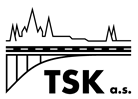 Základní údaje Osoby oprávněné jednat jménem Zadavatele Obecné informace o veřejné zakázce Tato veřejná zakázka je z části spolufinancována z Operačního programu Praha – pól růstu ČR v rámci výzvy číslo 40 „Energetické úspory v městských objektech – Zvyšování energetické efektivity v rámci objektů a technických zařízení pro zajištění provozu městské silniční dopravy“ z prioritní osy 2, specifického cíle 2.1 „Energetické úspory v městských objektech dosažené také s využitím vhodných obnovitelných zdrojů energie, energeticky efektivních zařízení a inteligentních systémů řízení“, v rámci projektu CZ.07.2.11/0.0/0.0/17_057/0000604  „Snížení energetické náročnosti Strahovského a Zlíchovského automobilového tunelu (dále též „ZAT“). Zadavatel upozorňuje, že vybraný dodavatel bude povinen poskytnout součinnost při plnění povinností zadavatele vůči poskytovateli dotace. Zadavatel je povinen za účelem ověření plnění povinností vyplývajících z Podmínek realizace projektu nebo zvláštních právních předpisů vytvořit podmínky a spolupůsobit při výkonu kontroly, resp. auditu vztahujících se k realizaci projektu. Zadavatel je povinen poskytnout veškeré doklady vážící se k realizaci projektu, umožnit průběžné ověřování souladu údajů o realizaci projektu uváděných v Průběžných a Závěrečných zprávách o realizaci a udržitelnosti projektu se skutečným stavem v místě jeho realizace a poskytnout součinnost všem osobám oprávněným k provádění kontroly/auditu, příp. jejich zmocněncům. Těmito oprávněnými osobami (s možností ustanovit zmocněnce) jsou zejména poskytovatel, Ministerstvo financí ČR, Nejvyšší kontrolní úřad, Evropská komise a Evropský účetní dvůr.Zadavatel upozorňuje, že cílem části zakázky, která bude spolufinancována z OP Praha - pól růstu ČR, je snížení energetické náročnosti objektů ve Zlíchovském automobilovém tunelu a technických zařízení sloužících pro zajištění provozu silniční dopravy. Jedná se zejména o modernizaci stávajícího systému osvětlení za nový systém s LED světelnými zdroji a o modernizaci transformátorů sloužících pro napájení technologií obou tunelů. Tyto části veřejné zakázky jsou způsobilými výdaji a v rámci technické specifikace se jedná o část plnění, která bude financována v odlišném režimu, než zbytek veřejné zakázky. Bližší informace budou uvedeny v návrhu obchodních podmínek. Podmínky realizace projektu vycházejí z: usnesení Zastupitelstva hl. m. Prahy č. 29/7 ze dne 14. 9. 2017, Operačního programu Praha – pól růstu ČR přijatého Rozhodnutím Evropské komise č. C (2015) 4092 ze dne 11. 6. 2015, Nařízení Evropského parlamentu a Rady (EU) č. 1303/2013 ze dne 17. prosince 2013 o společných ustanoveních o Evropském fondu pro regionální rozvoj, Evropském sociálním fondu, Fondu soudržnosti, Evropském zemědělském fondu pro rozvoj venkova a Evropském námořním a rybářském fondu, o obecných ustanoveních o Evropském fondu pro regionální rozvoj, Evropském sociálním fondu, Fondu soudržnosti a Evropském námořním a rybářském fondu a o zrušení nařízení Rady (ES) č. 1083/2006, Nařízení Evropského parlamentu a Rady (EU) č. 1301/2013 ze dne 17. prosince 2013 o Evropském fondu pro regionální rozvoj, o zvláštních ustanoveních týkajících se cíle Investice pro růst a zaměstnanost a o zrušení nařízení (ES) č. 1080/2006, zákona č. 248/2000 Sb., o podpoře regionálního rozvoje, ve znění pozdějších předpisů, zákona č. 250/2000 Sb., o rozpočtových pravidlech územních rozpočtů, ve znění pozdějších předpisů a dalších relevantních předpisů Evropské unie (dále jen „EU“) a České republiky.Obecná ustanovení o Zadávací dokumentaciKomunikace v rámci zadávacího řízení Část ZDOznačení osobyProjektová dokumentaceKybertec, s.r.o.Síslo: Tovární 1112, 53701 ChrudimIČO: 25986368Technické podkladySATRA, spol. s r.o.sídlo: Sokolská 32, 120 00 Praha 2IČO: 18584209Technické podklady – Dokumentace skutečného provedení (DSP)Metrostav a.s., divize č. 5, Sídlo: Koželužská 2450/4, 180 00 Praha 8IČO: 00014915Technické podklady - DSP – řídicí systémELTODO, dopravní systémy s.r.o.Sídlo: Novodvorská 1010/14, 142 00  Praha 4IČO: 28233468 7.1. Posuzování splnění podmínek účasti v zadávacím řízeníZadavatel si v souladu s § 39 odst. 4 ZZVZ vyhrazuje právo provést posouzení splnění podmínek účasti v zadávacím řízení až po hodnocení nabídek, a to výhradně ve vztahu k vybranému dodavateli, resp. účastníkovi zadávacího řízení vyzvanému k uzavření Smlouvy (v případě postupu dle § 125 zákona).________________________________________________________________________Technická správa komunikací hl. m. Prahy, a.s.Technická správa komunikací hl. m. Prahy, a.s.